UNIVERSIDAD AUTÓNOMA DE NAYARIT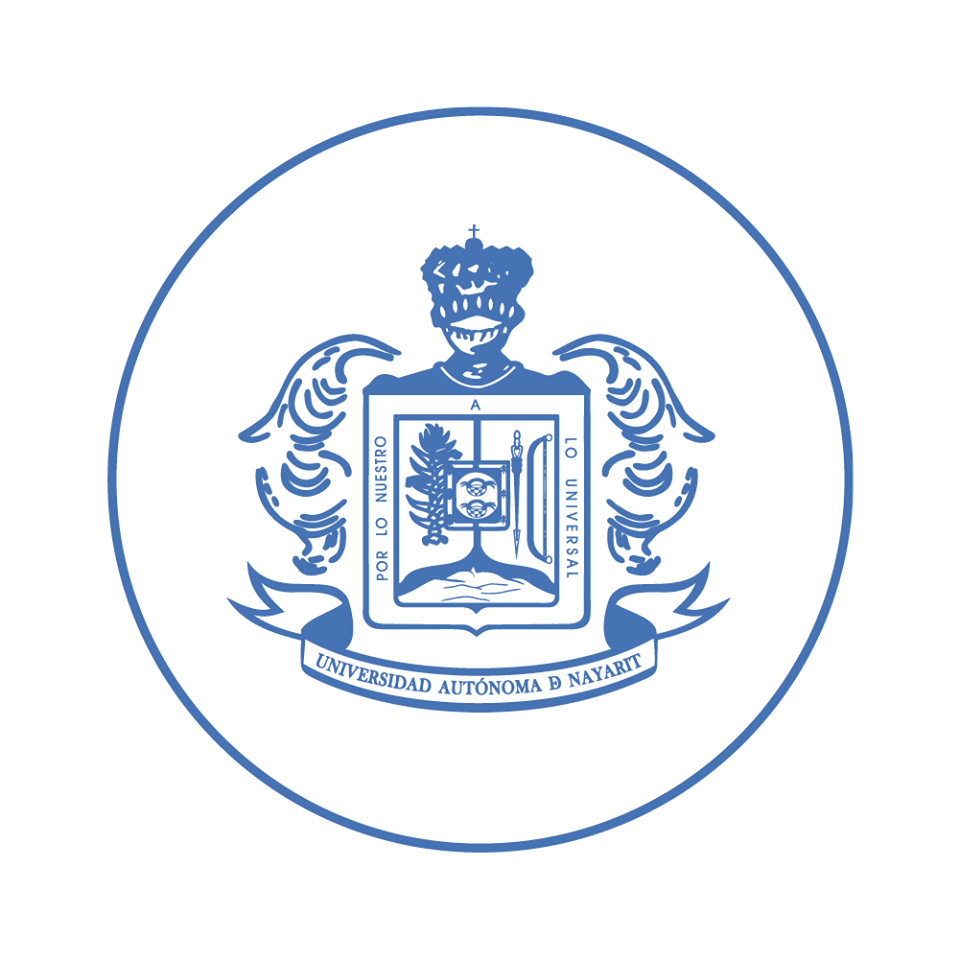 SECRETARÍA DE DOCENCIADIRECCIÓN DE PROGRAMAS EDUCATIVOSFORMATO DE REGISTRO DE ACTIVIDAD ACADÉMICA(Participación Estudiantil)________________________________                         ________________________________Nombre y firma del Responsable                  Nombre, firma y sello del Coordinador      de la Actividad Académica                                  del Programa Académico________________________________ Nombre, firma y sello del Coordinadorde Área Académica o Director de Unidad AcadémicaUNIVERSIDAD AUTÓNOMA DE NAYARITSECRETARÍA DE DOCENCIA     DIRECCIÓN DE PROGRAMAS EDUCATIVOSPROGRAMA* DE LA ACTIVIDAD ACADÉMICA*= En el caso de curso, taller, seminario y diplomado, el llenado de todos los campos del programa de la actividad académica será obligatorio. Para el resto de ellas, será obligatorio mínimamente nombre, objetivo y temas. NOTA:El Formato de Registro de Actividad Académica con participación estudiantil deberá entregarse en la Coordinación de Innovación para la Formación Integral del Estudiante de la Dirección de Programas Educativos, Secretaría de Docencia.  DATOS DE CONTACTO: Tercer piso del segundo edificio del Área de Ciencias Sociales y Humanidades. Horario: 9:00 a 14:00 hrs. y 17:00 a 20:00 hrs. Tel. 211-88-00 extensión 8803. NOMBRE DE LA ACTIVIDAD ACADÉMICANOMBRE DE LA ACTIVIDAD ACADÉMICANOMBRE DE LA ACTIVIDAD ACADÉMICANOMBRE DE LA ACTIVIDAD ACADÉMICANOMBRE DE LA ACTIVIDAD ACADÉMICANOMBRE DE LA ACTIVIDAD ACADÉMICAREGISTROREGISTROREGISTRONO.NO.FECHAFECHATIPO DE ACTIVIDAD ACADÉMICATIPO DE ACTIVIDAD ACADÉMICATIPO DE ACTIVIDAD ACADÉMICATIPO DE ACTIVIDAD ACADÉMICATIPO DE ACTIVIDAD ACADÉMICATIPO DE ACTIVIDAD ACADÉMICACurso _____     Taller _____      Foro _____       Panel _____      Debate _____      Coloquio _____       Simposio _____  Seminario _____        Diplomado _____       Conferencia _____        Congreso _____       Estancia Académica _____ Proyecto de investigación _____        Jornada científica/académica _____         Proyecto de intervención social _____       Otra: ___________________________________________________________Curso _____     Taller _____      Foro _____       Panel _____      Debate _____      Coloquio _____       Simposio _____  Seminario _____        Diplomado _____       Conferencia _____        Congreso _____       Estancia Académica _____ Proyecto de investigación _____        Jornada científica/académica _____         Proyecto de intervención social _____       Otra: ___________________________________________________________Curso _____     Taller _____      Foro _____       Panel _____      Debate _____      Coloquio _____       Simposio _____  Seminario _____        Diplomado _____       Conferencia _____        Congreso _____       Estancia Académica _____ Proyecto de investigación _____        Jornada científica/académica _____         Proyecto de intervención social _____       Otra: ___________________________________________________________Curso _____     Taller _____      Foro _____       Panel _____      Debate _____      Coloquio _____       Simposio _____  Seminario _____        Diplomado _____       Conferencia _____        Congreso _____       Estancia Académica _____ Proyecto de investigación _____        Jornada científica/académica _____         Proyecto de intervención social _____       Otra: ___________________________________________________________Curso _____     Taller _____      Foro _____       Panel _____      Debate _____      Coloquio _____       Simposio _____  Seminario _____        Diplomado _____       Conferencia _____        Congreso _____       Estancia Académica _____ Proyecto de investigación _____        Jornada científica/académica _____         Proyecto de intervención social _____       Otra: ___________________________________________________________Curso _____     Taller _____      Foro _____       Panel _____      Debate _____      Coloquio _____       Simposio _____  Seminario _____        Diplomado _____       Conferencia _____        Congreso _____       Estancia Académica _____ Proyecto de investigación _____        Jornada científica/académica _____         Proyecto de intervención social _____       Otra: ___________________________________________________________RESPONSABLE DE LA ACTIVIDAD ACADÉMICA(Escribir nombre completo y datos de contacto. Señalar si la actividad es promovida y coordinada por alguna instancia colegiada: academia, cuerpo académico u otra) RESPONSABLE DE LA ACTIVIDAD ACADÉMICA(Escribir nombre completo y datos de contacto. Señalar si la actividad es promovida y coordinada por alguna instancia colegiada: academia, cuerpo académico u otra) RESPONSABLE DE LA ACTIVIDAD ACADÉMICA(Escribir nombre completo y datos de contacto. Señalar si la actividad es promovida y coordinada por alguna instancia colegiada: academia, cuerpo académico u otra) RESPONSABLE DE LA ACTIVIDAD ACADÉMICA(Escribir nombre completo y datos de contacto. Señalar si la actividad es promovida y coordinada por alguna instancia colegiada: academia, cuerpo académico u otra) RESPONSABLE DE LA ACTIVIDAD ACADÉMICA(Escribir nombre completo y datos de contacto. Señalar si la actividad es promovida y coordinada por alguna instancia colegiada: academia, cuerpo académico u otra) RESPONSABLE DE LA ACTIVIDAD ACADÉMICA(Escribir nombre completo y datos de contacto. Señalar si la actividad es promovida y coordinada por alguna instancia colegiada: academia, cuerpo académico u otra) ÁREA, UNIDAD, PROGRAMA ACADÉMICO O INSTANCIA UNIVERSITARIA QUE RESPALDAÁREA, UNIDAD, PROGRAMA ACADÉMICO O INSTANCIA UNIVERSITARIA QUE RESPALDAÁREA, UNIDAD, PROGRAMA ACADÉMICO O INSTANCIA UNIVERSITARIA QUE RESPALDAÁREA, UNIDAD, PROGRAMA ACADÉMICO O INSTANCIA UNIVERSITARIA QUE RESPALDAÁREA, UNIDAD, PROGRAMA ACADÉMICO O INSTANCIA UNIVERSITARIA QUE RESPALDAÁREA, UNIDAD, PROGRAMA ACADÉMICO O INSTANCIA UNIVERSITARIA QUE RESPALDADIRIGIDO A ESTUDIANTES DEL O LOS PROGRAMAS ACADÉMICOSDIRIGIDO A ESTUDIANTES DEL O LOS PROGRAMAS ACADÉMICOSDIRIGIDO A ESTUDIANTES DEL O LOS PROGRAMAS ACADÉMICOSDIRIGIDO A ESTUDIANTES DEL O LOS PROGRAMAS ACADÉMICOSDIRIGIDO A ESTUDIANTES DEL O LOS PROGRAMAS ACADÉMICOSDIRIGIDO A ESTUDIANTES DEL O LOS PROGRAMAS ACADÉMICOSHORARIOTOTAL DE HORASLUGAR DE LA ACTIVIDADLUGAR DE LA ACTIVIDADMODALIDADMODALIDADPresencial_____Semipresencial _____ Virtual / A distancia _____Presencial_____Semipresencial _____ Virtual / A distancia _____FECHA DE INICIOFECHA DE INICIOFECHA DE TÉRMINOFECHA DE TÉRMINOFECHA DE TÉRMINOFECHA DE TÉRMINONOMBRE DE LA ACTIVIDAD ACADÉMICANOMBRE DE LA ACTIVIDAD ACADÉMICAOBJETIVOOBJETIVOTEMAS Y SUBTEMASTEMAS Y SUBTEMASCRONOGRAMA DE ACTIVIDADESCRONOGRAMA DE ACTIVIDADESACTIVIDADFECHA / PERIODO / HORASPROCESO DE EVALUACIÓN PROCESO DE EVALUACIÓN REFERENCIAS BIBLIOGRÁFICAS / ACERVOS DE CONSULTAREFERENCIAS BIBLIOGRÁFICAS / ACERVOS DE CONSULTA